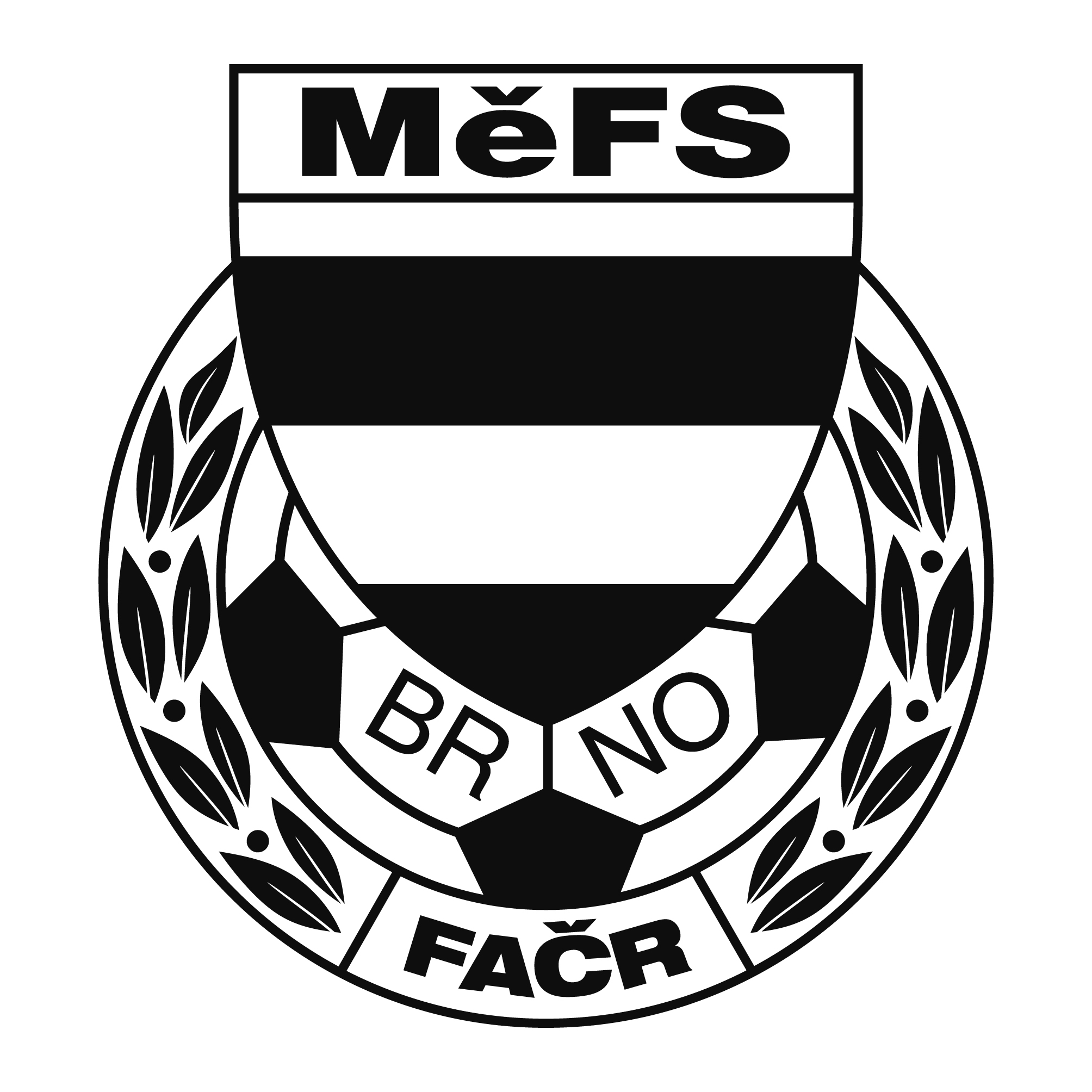 NOMINAČNÍ  LISTINAvýběru MěFS, hráčů U 12Akce:	Tréninkový kemp ŽebětínMísto, datum a čas srazu: 	Hřiště Žebětín, 12.9.2017, sraz 16:30 , trénink 17.00-18:30 hodinNominační listina je současně žádostí o omluvení ve škole.Nominace hráčů U 12 (2006)  :ČAFC:                                                            Janeček Radek                          Novotný Jiří (B)Kousal DavidViktorín ŠtěpánPavlík RomanKnecht RichardBohunice:Řičánek TomášKrál JakubKrupka LukášSvratka Brno:Marek AlešSlovák JakubPelčák JonášMedlánky:Zezula  OndřejGalia LukasŽila MartinStudený Martin (B)Kohoutovice:Haminger VojtěchOborný Jan (B)Jindra JanSK Žebětín:Jarý LukášTůma Šimon (B)Revilák LukášRusín MichalSlatina :Skoták MartinPříkaský MichalMor.Slavia Brno:Vojáček RadekGažik MilanTrenéři: Sommernitz, Dvořáček, vedoucí: SkoumalV krajním případě lze vyrozumět telefonicky p.   Skoumala: 604 547 876